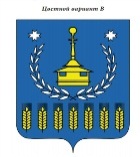 СОВЕТ   ДЕПУТАТОВМУНИЦИПАЛЬНОГО ОБРАЗОВАНИЯ «МУНИЦИПАЛЬНЫЙ ОКРУГ ВОТКИНСКИЙ РАЙОН УДМУРТСКОЙ РЕСПУБЛИКИ»«УДМУРТ ЭЛЬКУНЫСЬ ВОТКА ЁРОС МУНИЦИПАЛ ОКРУГ»  МУНИЦИПАЛ КЫЛДЫТЭТЫСЬ ДЕПУТАТЪЁСЛЭН КЕНЕШСЫ   Р Е Ш Е Н И Е«23» июня   2022  года                                                                                    №284г. ВоткинскО плане работы Совета депутатов муниципального образования«Муниципальный округ Воткинский район Удмуртской Республики» на 2-ое полугодие 2022года В соответствии с Регламентом Совета депутатов муниципального образования «Муниципальный округ  Воткинский район Удмуртской Республики», утвержденного решением Совета депутатов муниципального образования «Муниципальный округ  Воткинский  район Удмуртской Республики» от 16.11.2021 №75, Уставом муниципального  образования «Муниципальный округ Воткинский район Удмуртской Республики»,Совет депутатов муниципального образования «Муниципальный округ Воткинский район Удмуртской Республики»  РЕШАЕТ:    1.Утвердить План работы Совета депутатов муниципального образования «Муниципальный округ  Воткинский район Удмуртской Республики»    на 2-ое полугодие 2022г. (прилагается).    2.Решение вступает в силу со дня его принятия и подлежит размещению на официальном сайте муниципального образования «Муниципальный округ Воткинский район Удмуртской Республики».Председатель Совета депутатов                                                              М.В.ЯркоИ.о. Главы муниципального образования                                              В.В. Шумковг. Воткинск«23» июня  2022 года№284Утверждено решением Совета депутатов муниципальногообразования «Муниципальный округ Воткинский район Удмуртской Республики»«23» июня  2022 года №284План работы Совета депутатов муниципального образования  «Муниципальный округ  Воткинский район Удмуртской Республики» на   второе  полугодие 2022года №п/пНаименование вопросаНаименование вопросаДатапроведенияДатапроведенияДатапроведенияисполнительисполнительисполнительдокладчик1. Рассмотреть основные вопросы на сессиях Совета депутатов1. Рассмотреть основные вопросы на сессиях Совета депутатов1. Рассмотреть основные вопросы на сессиях Совета депутатов1. Рассмотреть основные вопросы на сессиях Совета депутатов1. Рассмотреть основные вопросы на сессиях Совета депутатов1. Рассмотреть основные вопросы на сессиях Совета депутатов1. Рассмотреть основные вопросы на сессиях Совета депутатов1. Рассмотреть основные вопросы на сессиях Совета депутатов1. Рассмотреть основные вопросы на сессиях Совета депутатов1. Рассмотреть основные вопросы на сессиях Совета депутатов1.1О внесении изменений в Устав  муниципального образования «Муниципальный округ Воткинский район Удмуртской Республики»   О внесении изменений в Устав  муниципального образования «Муниципальный округ Воткинский район Удмуртской Республики»   О внесении изменений в Устав  муниципального образования «Муниципальный округ Воткинский район Удмуртской Республики»   В соответствии с изменениями регионального и федерального законодательстваВ соответствии с изменениями регионального и федерального законодательстваВ соответствии с изменениями регионального и федерального законодательства Управление по  ПВиД АМО «Муниципальный округ Воткинский район Удмуртской Республики»  Управление по  ПВиД АМО «Муниципальный округ Воткинский район Удмуртской Республики» Н.В.Абрамова1.2«Отчет Главы муниципального образования «Воткинский район»  о выполнении плана мероприятий по реализации социально-экономического развития муниципального образования «Воткинский район» за  первое полугодие 2022 года»«Отчет Главы муниципального образования «Воткинский район»  о выполнении плана мероприятий по реализации социально-экономического развития муниципального образования «Воткинский район» за  первое полугодие 2022 года»«Отчет Главы муниципального образования «Воткинский район»  о выполнении плана мероприятий по реализации социально-экономического развития муниципального образования «Воткинский район» за  первое полугодие 2022 года»сентябрьсентябрьсентябрьПланово-экономический отдел  Планово-экономический отдел  И.П.ПрозоровА.ШГазимзяновО.Н.Акулова1.3О внесении изменений в   бюджет муниципального образования «Воткинский район» на 2022 год и на плановый период 2023 и 2024 годовО внесении изменений в   бюджет муниципального образования «Воткинский район» на 2022 год и на плановый период 2023 и 2024 годовО внесении изменений в   бюджет муниципального образования «Воткинский район» на 2022 год и на плановый период 2023 и 2024 годовсентябрьсентябрьсентябрьУправление финансов  Управление финансов  О.Н.Русинова1.4«О развитии  инвестиционной привлекательности» «О развитии  инвестиционной привлекательности» «О развитии  инвестиционной привлекательности» сентябрьсентябрьсентябрьПланово-экономический отдел     Планово-экономический отдел     А.ШГазимзянов   О.Н. АкуловаТ.Г. Литвинова1.5О внесении изменений в состав комиссии по делам несовершеннолетних и защите их правО внесении изменений в состав комиссии по делам несовершеннолетних и защите их правО внесении изменений в состав комиссии по делам несовершеннолетних и защите их правсентябрьсентябрьсентябрьЗаместитель Главы Администрации      по соц.вопросамЗаместитель Главы Администрации      по соц.вопросамС.А. Кузьмина1.6Отчет о проделанной работе за первое полугодие  Молодежного парламента муниципального образования  Отчет о проделанной работе за первое полугодие  Молодежного парламента муниципального образования  Отчет о проделанной работе за первое полугодие  Молодежного парламента муниципального образования  сентябрьсентябрьсентябрьУправление культуры, спорта и молодежной политики   Управление культуры, спорта и молодежной политики   Ярко М.В. Т.М.ПоскребышеваАгафонова М.С. 1.7Об итогах призыва на военную службуОб итогах призыва на военную службуОб итогах призыва на военную службуСентябрьСентябрьСентябрьВоенный комиссариатВоенный комиссариатКузьмина С.А. АМ.Парифонов1.8О присвоении Почетного звания «Почетный гражданин Воткинского  района»О присвоении Почетного звания «Почетный гражданин Воткинского  района»О присвоении Почетного звания «Почетный гражданин Воткинского  района»сентябрьсентябрьсентябрьСовет депутатов Совет депутатов И.П.ПрозоровМ.В. Ярко   1.9 О занесении граждан и трудовых коллективов на Доску Почета муниципального образования «Воткинский  район» О занесении граждан и трудовых коллективов на Доску Почета муниципального образования «Воткинский  район» О занесении граждан и трудовых коллективов на Доску Почета муниципального образования «Воткинский  район»сентябрьсентябрьсентябрь Совет депутатов Совет депутатовМ.В. ЯркоН.И.Воронцова 1.10О реализации Муниципальной программы  «Доступная среда Воткинского района на 2019 - 2024 годы»О реализации Муниципальной программы  «Доступная среда Воткинского района на 2019 - 2024 годы»О реализации Муниципальной программы  «Доступная среда Воткинского района на 2019 - 2024 годы»ноябрьноябрьноябрьУправление ЖКХАдминистрации МО «Воткинский район»Управление ЖКХАдминистрации МО «Воткинский район»С.А. КузьминаС.В.Пикулев1.11 Об итогах уборки урожая и готовности животноводческих помещений к зимне-стойловому содержанию скота в сельскохозяйственных предприятиях района Об итогах уборки урожая и готовности животноводческих помещений к зимне-стойловому содержанию скота в сельскохозяйственных предприятиях района Об итогах уборки урожая и готовности животноводческих помещений к зимне-стойловому содержанию скота в сельскохозяйственных предприятиях районаноябрьноябрьноябрьУправление сельского хозяйства  Управление сельского хозяйства  А.ШГазимзяновМ.А. Аткина1.12О реализации Муниципальной программы  «Развитие образования на 2022-2026гг»О реализации Муниципальной программы  «Развитие образования на 2022-2026гг»О реализации Муниципальной программы  «Развитие образования на 2022-2026гг»ноябрьноябрьноябрьЗаместитель Главы Администрации      по соц.вопросамЗаместитель Главы Администрации      по соц.вопросамС.А. КузьминаЕ.П. Вострокнутова1.13О деятельности Общественного совета муниципального образования «Воткинский район» за 9 месяцев 2022 годаО деятельности Общественного совета муниципального образования «Воткинский район» за 9 месяцев 2022 годаО деятельности Общественного совета муниципального образования «Воткинский район» за 9 месяцев 2022 годаноябрьноябрьноябрьОбщественный совет муниципального образования    Общественный совет муниципального образования    Орденко О.И.1.14«Об участии муниципального образования «Муниципальный округ Воткинский район Удмуртской Республики» в проектах развития общественной инфраструктуры, основанных на местных инициативах»«Об участии муниципального образования «Муниципальный округ Воткинский район Удмуртской Республики» в проектах развития общественной инфраструктуры, основанных на местных инициативах»«Об участии муниципального образования «Муниципальный округ Воткинский район Удмуртской Республики» в проектах развития общественной инфраструктуры, основанных на местных инициативах»декабрьдекабрьдекабрьУправление финансов  Управление финансов  О.Н.Русинова1.15«О внесении изменений в   бюджет  муниципального образования «Воткинский район» на 2022 год и на плановый период 2023 и 2024 годов»«О внесении изменений в   бюджет  муниципального образования «Воткинский район» на 2022 год и на плановый период 2023 и 2024 годов»«О внесении изменений в   бюджет  муниципального образования «Воткинский район» на 2022 год и на плановый период 2023 и 2024 годов»декабрьдекабрьдекабрьУправление финансов  Управление финансов  О.Н.Русинова1.16Отчет  об исполнении   наказов избирателей депутатами Совета депутатов Отчет  об исполнении   наказов избирателей депутатами Совета депутатов Отчет  об исполнении   наказов избирателей депутатами Совета депутатов ДекабрьДекабрьДекабрьУправление финансовПЭОУправление финансовПЭОПрозоров И.П. Русинова О.Н.А.Ш.Газимзянов Ярко М.В. 1.17 Об отчете Председателя Совета депутатов муниципального образования «Воткинский район»  о деятельности Совета депутатов шестого созыва за  2022 год. Об отчете Председателя Совета депутатов муниципального образования «Воткинский район»  о деятельности Совета депутатов шестого созыва за  2022 год. Об отчете Председателя Совета депутатов муниципального образования «Воткинский район»  о деятельности Совета депутатов шестого созыва за  2022 год.ДекабрьДекабрьДекабрьСовет депутатов муниципального образования   Совет депутатов муниципального образования   Ярко М.В..1.18 О плане работы Совета депутатов муниципального образования «Муниципальный округ Воткинский  район Удмуртской Республики» на 1-полугодие 2023год. О плане работы Совета депутатов муниципального образования «Муниципальный округ Воткинский  район Удмуртской Республики» на 1-полугодие 2023год. О плане работы Совета депутатов муниципального образования «Муниципальный округ Воткинский  район Удмуртской Республики» на 1-полугодие 2023год.ДекабрьДекабрьДекабрь  Совет депутатов муниципального образования     Совет депутатов муниципального образования   Ярко М.В. Воронцова Н.И. 2. Организационно-массовая работа2. Организационно-массовая работа2. Организационно-массовая работа2. Организационно-массовая работа2. Организационно-массовая работа2. Организационно-массовая работа2. Организационно-массовая работа2. Организационно-массовая работа2. Организационно-массовая работа2. Организационно-массовая работа№п/п№п/пНаименование мероприятияНаименование мероприятияНаименование мероприятияДатапроведенияДатапроведенияДатапроведенияисполнительисполнитель2.12.1Участие в аппаратных совещаниях при Главе муниципального образования (с участием начальник ТО)  Участие в аппаратных совещаниях при Главе муниципального образования (с участием начальник ТО)  Участие в аппаратных совещаниях при Главе муниципального образования (с участием начальник ТО)    еженедельно    еженедельно    еженедельно    Председатель Совета депутатов    Председатель Совета депутатов  2.2.2.2.Участие в сельских сходах, координационных советах   ТО  Участие в сельских сходах, координационных советах   ТО  Участие в сельских сходах, координационных советах   ТО  В течение года В течение года В течение года Председатель Совета депутатов Председатель Совета депутатов 2.32.3Прием избирателей Председателем Совета депутатов  Прием избирателей Председателем Совета депутатов  Прием избирателей Председателем Совета депутатов  Еженедельно по пятницам Еженедельно по пятницам Еженедельно по пятницам Председатель Совета депутатов Председатель Совета депутатов 2.42.4Встречи с населением в трудовых коллективах, на сходах и собраниях жителей в ТО Встречи с населением в трудовых коллективах, на сходах и собраниях жителей в ТО Встречи с населением в трудовых коллективах, на сходах и собраниях жителей в ТО в течение года по плану- графику в течение года по плану- графику в течение года по плану- графику Председатель Совета депутатов Председатель Совета депутатов 2.52.5Учеба депутатов по вопросам местного самоуправления и организации депутатской деятельности Учеба депутатов по вопросам местного самоуправления и организации депутатской деятельности Учеба депутатов по вопросам местного самоуправления и организации депутатской деятельности по мере необходимости по мере необходимости по мере необходимости Председатель Совета депутатов, аппарат Совета депутатовПредседатель Совета депутатов, аппарат Совета депутатов2.62.6Работа депутатских фракций Работа депутатских фракций Работа депутатских фракций согласно планов работы в течение года согласно планов работы в течение года согласно планов работы в течение года Руководители фракций Руководители фракций 2.72.7Участие в районных и республиканских мероприятиях Участие в районных и республиканских мероприятиях Участие в районных и республиканских мероприятиях в течение года в течение года в течение года Председатель Совета депутатовПредседатель Совета депутатов2.82.8Проведение публичных слушаний по проектам нормативных актов:- о бюджете муниципального образования «Муниципальный округ Воткинский район Удмуртской Республики»  на 2022 год и плановый периоды 2023-2024 гг.Проведение публичных слушаний по проектам нормативных актов:- о бюджете муниципального образования «Муниципальный округ Воткинский район Удмуртской Республики»  на 2022 год и плановый периоды 2023-2024 гг.Проведение публичных слушаний по проектам нормативных актов:- о бюджете муниципального образования «Муниципальный округ Воткинский район Удмуртской Республики»  на 2022 год и плановый периоды 2023-2024 гг.декабрьдекабрьдекабрьУправление финансов администрации МО «Воткинский район»Управление финансов администрации МО «Воткинский район»- о внесении изменений в Устав муниципального образования «Муниципальный округ Воткинский район Удмуртской Республики»   - о внесении изменений в Устав муниципального образования «Муниципальный округ Воткинский район Удмуртской Республики»   - о внесении изменений в Устав муниципального образования «Муниципальный округ Воткинский район Удмуртской Республики»   в течение года по мере необходимостив течение года по мере необходимостив течение года по мере необходимостиУправление по правовым вопросамАдминистрации МО «Воткинский район»Управление по правовым вопросамАдминистрации МО «Воткинский район»2.92.9Формирование плана работы Совета депутатов на месяцФормирование плана работы Совета депутатов на месяцФормирование плана работы Совета депутатов на месяцЕжемесячно до 25 числаЕжемесячно до 25 числаЕжемесячно до 25 числаАппарат по обеспечению деятельности Совета   депутатовАппарат по обеспечению деятельности Совета   депутатов2.102.10Опубликование решений и нормативных правовых актов Совета депутатов на официальном сайте муниципального образования   «Муниципальный округ Воткинский район Удмуртской Республики»Опубликование решений и нормативных правовых актов Совета депутатов на официальном сайте муниципального образования   «Муниципальный округ Воткинский район Удмуртской Республики»Опубликование решений и нормативных правовых актов Совета депутатов на официальном сайте муниципального образования   «Муниципальный округ Воткинский район Удмуртской Республики»в течение годав течение годав течение годаАппарат по обеспечению деятельности Совета   депутатовАппарат по обеспечению деятельности Совета   депутатов3. Работа постоянных комиссий Совета депутатов  3. Работа постоянных комиссий Совета депутатов  3. Работа постоянных комиссий Совета депутатов  3. Работа постоянных комиссий Совета депутатов  3. Работа постоянных комиссий Совета депутатов  3. Работа постоянных комиссий Совета депутатов  3. Работа постоянных комиссий Совета депутатов  3. Работа постоянных комиссий Совета депутатов  3. Работа постоянных комиссий Совета депутатов  3. Работа постоянных комиссий Совета депутатов   №п/п №п/пНаименование вопросаНаименование вопросаНаименование вопросаДатапроведенияДатапроведенияДатапроведенияИсполнительИсполнитель3.1.13.1.1Подготовка и предварительное рассмотрение вопросов сессии и выработка по ним проектов решений, подготовка заключений по данным вопросамПодготовка и предварительное рассмотрение вопросов сессии и выработка по ним проектов решений, подготовка заключений по данным вопросамПодготовка и предварительное рассмотрение вопросов сессии и выработка по ним проектов решений, подготовка заключений по данным вопросамВ течение годаВ течение годаВ течение годаЧлены комиссийЧлены комиссий3.1.23.1.2Внесение изменений в нормативные правовые акты Совета депутатов  муниципального образования «Муниципальный округ Воткинский район Удмуртской Республики»Внесение изменений в нормативные правовые акты Совета депутатов  муниципального образования «Муниципальный округ Воткинский район Удмуртской Республики»Внесение изменений в нормативные правовые акты Совета депутатов  муниципального образования «Муниципальный округ Воткинский район Удмуртской Республики»В течение годаВ течение годаВ течение годаЧлены комиссийЧлены комиссий3.1.33.1.3Рассмотрение заявлений и обращений граждан, поступающих в комиссии и принятие по ним решенийРассмотрение заявлений и обращений граждан, поступающих в комиссии и принятие по ним решенийРассмотрение заявлений и обращений граждан, поступающих в комиссии и принятие по ним решенийВ течение годаВ течение годаВ течение годаЧлены комиссийЧлены комиссий3.1.43.1.4Контроль за исполнением наказов избирателейКонтроль за исполнением наказов избирателейКонтроль за исполнением наказов избирателейВ течение годаВ течение годаВ течение годаЧлены комиссийЧлены комиссий3.1.53.1.5Участие в мероприятиях, входящих в компетенцию комиссий, проводимых Администрацией  муниципального образования «Муниципальный округ Воткинский район Удмуртской Республики»Участие в мероприятиях, входящих в компетенцию комиссий, проводимых Администрацией  муниципального образования «Муниципальный округ Воткинский район Удмуртской Республики»Участие в мероприятиях, входящих в компетенцию комиссий, проводимых Администрацией  муниципального образования «Муниципальный округ Воткинский район Удмуртской Республики»В течение годаВ течение годаВ течение годаЧлены комиссийЧлены комиссий3.1.63.1.6Участие в публичных слушанияхУчастие в публичных слушанияхУчастие в публичных слушанияхВ течение годаВ течение годаВ течение годаЧлены комиссийЧлены комиссий4.4.Деятельность Общественного совета муниципального образования «Воткинский район»Деятельность Общественного совета муниципального образования «Воткинский район»Деятельность Общественного совета муниципального образования «Воткинский район»Деятельность Общественного совета муниципального образования «Воткинский район»Деятельность Общественного совета муниципального образования «Воткинский район»Деятельность Общественного совета муниципального образования «Воткинский район»Деятельность Общественного совета муниципального образования «Воткинский район»Деятельность Общественного совета муниципального образования «Воткинский район»4.14.1Участие в осуществлении местного самоуправленияУчастие в осуществлении местного самоуправленияУчастие в осуществлении местного самоуправленияУчастие в осуществлении местного самоуправленияУчастие в осуществлении местного самоуправленияУчастие в осуществлении местного самоуправленияУчастие в осуществлении местного самоуправленияУчастие в осуществлении местного самоуправления4.1.14.1.1Участие в публичных и общественных слушаниях по основным вопросам социально-экономического развития района- о внесении изменений и дополнений в Устав  муниципального образования «Муниципальный округ Воткинский район Удмуртской Республики»- о проекте бюджета муниципального образования «Воткинского  района  и внесении в него изменений;- о проекте плановых программ развития    муниципального образования «Муниципальный округ Воткинский район Удмуртской Республики»- о проекте планирования территорий, правил землепользования и др.Участие в публичных и общественных слушаниях по основным вопросам социально-экономического развития района- о внесении изменений и дополнений в Устав  муниципального образования «Муниципальный округ Воткинский район Удмуртской Республики»- о проекте бюджета муниципального образования «Воткинского  района  и внесении в него изменений;- о проекте плановых программ развития    муниципального образования «Муниципальный округ Воткинский район Удмуртской Республики»- о проекте планирования территорий, правил землепользования и др.Участие в публичных и общественных слушаниях по основным вопросам социально-экономического развития района- о внесении изменений и дополнений в Устав  муниципального образования «Муниципальный округ Воткинский район Удмуртской Республики»- о проекте бюджета муниципального образования «Воткинского  района  и внесении в него изменений;- о проекте плановых программ развития    муниципального образования «Муниципальный округ Воткинский район Удмуртской Республики»- о проекте планирования территорий, правил землепользования и др.В течение годаВ течение годаВ течение годачлены Общественного совета МО «Воткинский район» (далее – члены Общественного совета)члены Общественного совета МО «Воткинский район» (далее – члены Общественного совета)4.1.24.1.2участие в работе Совета депутатов района, коллегиальных органов, созданных при Администрации районаучастие в работе Совета депутатов района, коллегиальных органов, созданных при Администрации районаучастие в работе Совета депутатов района, коллегиальных органов, созданных при Администрации районаВ течение годаВ течение годаВ течение годачлены Общественного советачлены Общественного совета4.1.34.1.3участие в отчетных собраниях граждан по итогам работы  ТОучастие в отчетных собраниях граждан по итогам работы  ТОучастие в отчетных собраниях граждан по итогам работы  ТОВ течение годаВ течение годаВ течение годачлены Общественного советачлены Общественного совета4.1.44.1.4участие в мероприятиях, проводимыми органами местного самоуправления района по правовому, духовно-нравственному, военно-патриотическому воспитанию, пропаганде здорового образа жизниучастие в мероприятиях, проводимыми органами местного самоуправления района по правовому, духовно-нравственному, военно-патриотическому воспитанию, пропаганде здорового образа жизниучастие в мероприятиях, проводимыми органами местного самоуправления района по правовому, духовно-нравственному, военно-патриотическому воспитанию, пропаганде здорового образа жизниВ течение годаВ течение годаВ течение годачлены Общественного советачлены Общественного совета4.1.54.1.5Участие в собраниях (сходах) граждан в населенных пунктах районаУчастие в собраниях (сходах) граждан в населенных пунктах районаУчастие в собраниях (сходах) граждан в населенных пунктах районаВ течение годаВ течение годаВ течение годачлены Общественного советачлены Общественного совета4.1.64.1.6Проведение заседаний «круглых столов» по общественно важным проблемам1) в образовании: Предоставление трансфертов и питание школьников.2) в культуре: О независимой оценке качества учреждений культуры3) в медицине  Проведение заседаний «круглых столов» по общественно важным проблемам1) в образовании: Предоставление трансфертов и питание школьников.2) в культуре: О независимой оценке качества учреждений культуры3) в медицине  Проведение заседаний «круглых столов» по общественно важным проблемам1) в образовании: Предоставление трансфертов и питание школьников.2) в культуре: О независимой оценке качества учреждений культуры3) в медицине  1 раз в квартал1 раз в квартал1 раз в кварталчлены Общественного советачлены Общественного совета4.1.74.1.7Выездные рейды по проблемным вопросам,  на территориях ТОВыездные рейды по проблемным вопросам,  на территориях ТОВыездные рейды по проблемным вопросам,  на территориях ТО1 раз в квартал1 раз в квартал1 раз в кварталчлены Общественного советачлены Общественного совета4.1.84.1.8Участие членов Общественного совета в мероприятиях, проводимых другими государственными и общественными структурамиУчастие членов Общественного совета в мероприятиях, проводимых другими государственными и общественными структурамиУчастие членов Общественного совета в мероприятиях, проводимых другими государственными и общественными структурамипо плану структурпо плану структурпо плану структурпредседатель Общественного советапредседатель Общественного совета4.1.94.1.9Организация работы приемной Общественного советаОрганизация работы приемной Общественного советаОрганизация работы приемной Общественного совета1 раз в квартал1 раз в квартал1 раз в кварталчлены Общественного советачлены Общественного совета4.24.2Общественно-значимые мероприятияОбщественно-значимые мероприятияОбщественно-значимые мероприятияОбщественно-значимые мероприятияОбщественно-значимые мероприятияОбщественно-значимые мероприятияОбщественно-значимые мероприятияОбщественно-значимые мероприятия4.2.14.2.1Участие в мероприятиях, проводимых органами местного самоуправления района по правовому, военно-патриотическому воспитанию, толерантности, пропаганде здорового образа жизниУчастие в мероприятиях, проводимых органами местного самоуправления района по правовому, военно-патриотическому воспитанию, толерантности, пропаганде здорового образа жизниУчастие в мероприятиях, проводимых органами местного самоуправления района по правовому, военно-патриотическому воспитанию, толерантности, пропаганде здорового образа жизниВ течение годаВ течение годаВ течение годачлены Общественного советачлены Общественного совета4.2.24.2.2Участие в проведении собраний, «круглых столов» по обсуждению общественно важных вопросовУчастие в проведении собраний, «круглых столов» по обсуждению общественно важных вопросовУчастие в проведении собраний, «круглых столов» по обсуждению общественно важных вопросовВ течение годаВ течение годаВ течение годачлены Общественного советачлены Общественного совета4.2.34.2.3Участие в организации месячников по санитарной очистке и благоустройствуУчастие в организации месячников по санитарной очистке и благоустройствуУчастие в организации месячников по санитарной очистке и благоустройствуВ течение годаВ течение годаВ течение годачлены Общественного советачлены Общественного совета4.2.44.2.4Участие в подготовке и проведении мероприятий, проводимых в Воткинском районеУчастие в подготовке и проведении мероприятий, проводимых в Воткинском районеУчастие в подготовке и проведении мероприятий, проводимых в Воткинском районеВ течение годаВ течение годаВ течение годачлены Общественного советачлены Общественного совета4.34.3Информационное обеспечениеИнформационное обеспечениеИнформационное обеспечениеИнформационное обеспечениеИнформационное обеспечениеИнформационное обеспечениеИнформационное обеспечениеИнформационное обеспечение4.3.14.3.1Освещение в средствах массовой информации деятельности Общественного СоветаОсвещение в средствах массовой информации деятельности Общественного СоветаОсвещение в средствах массовой информации деятельности Общественного СоветаВ течение годаВ течение годаВ течение годачлены Общественного Советачлены Общественного Совета4.3.24.3.2Освещение деятельности Общественного Совета на официальном сайте Воткинского района Освещение деятельности Общественного Совета на официальном сайте Воткинского района Освещение деятельности Общественного Совета на официальном сайте Воткинского района В течение годаВ течение годаВ течение годаСекретарь Общественного СоветаСекретарь Общественного Совета55Деятельность Молодежного парламента 1 созыва  муниципального образования «Муниципальный округ Воткинский район Удмуртской Республики»Деятельность Молодежного парламента 1 созыва  муниципального образования «Муниципальный округ Воткинский район Удмуртской Республики»Деятельность Молодежного парламента 1 созыва  муниципального образования «Муниципальный округ Воткинский район Удмуртской Республики»Деятельность Молодежного парламента 1 созыва  муниципального образования «Муниципальный округ Воткинский район Удмуртской Республики»Деятельность Молодежного парламента 1 созыва  муниципального образования «Муниципальный округ Воткинский район Удмуртской Республики»Деятельность Молодежного парламента 1 созыва  муниципального образования «Муниципальный округ Воткинский район Удмуртской Республики»Деятельность Молодежного парламента 1 созыва  муниципального образования «Муниципальный округ Воткинский район Удмуртской Республики»Деятельность Молодежного парламента 1 созыва  муниципального образования «Муниципальный округ Воткинский район Удмуртской Республики»5.15.1Участие в осуществлении местного самоуправленияУчастие в осуществлении местного самоуправленияУчастие в осуществлении местного самоуправленияУчастие в осуществлении местного самоуправленияУчастие в осуществлении местного самоуправленияУчастие в осуществлении местного самоуправленияУчастие в осуществлении местного самоуправленияУчастие в осуществлении местного самоуправления5.1.15.1.1Участие в Сессия Молодёжного парламентаУчастие в Сессия Молодёжного парламентаУчастие в Сессия Молодёжного парламентаежеквартальноежеквартальноежеквартальноПоскрёбышева Т.М.Агафонова М.С.Поскрёбышева Т.М.Агафонова М.С.5.1.25.1.2Участие в постоянных комиссиях и сессиях Совета депутатовУчастие в постоянных комиссиях и сессиях Совета депутатовУчастие в постоянных комиссиях и сессиях Совета депутатовежеквартальноежеквартальноежеквартальноЯрко М.В.Поскрёбышева Т.М.Агафонова М.С.Ярко М.В.Поскрёбышева Т.М.Агафонова М.С.5.2.5.2.Общественно-значимые мероприятияОбщественно-значимые мероприятияОбщественно-значимые мероприятияОбщественно-значимые мероприятияОбщественно-значимые мероприятияОбщественно-значимые мероприятияОбщественно-значимые мероприятияОбщественно-значимые мероприятия5.2.15.2.1Участие в молодёжных форумах и других мероприятиях на территории Удмуртской республики, Российской федерации  и Приволжского федерального округа (Территория смыслов, Иволга, Таврида)Участие в молодёжных форумах и других мероприятиях на территории Удмуртской республики, Российской федерации  и Приволжского федерального округа (Территория смыслов, Иволга, Таврида)Участие в молодёжных форумах и других мероприятиях на территории Удмуртской республики, Российской федерации  и Приволжского федерального округа (Территория смыслов, Иволга, Таврида)В течение годаВ течение годаВ течение года Поскрёбышева Т.М.Агафонова М.С. Поскрёбышева Т.М.Агафонова М.С.5.2.25.2.2Организация  мероприятий, согласно календарного и профилактического  плана(план Молодежного парламента)Организация  мероприятий, согласно календарного и профилактического  плана(план Молодежного парламента)Организация  мероприятий, согласно календарного и профилактического  плана(план Молодежного парламента)В течение года  В течение года  В течение года   Поскрёбышева Т.М.Агафонова М.С. Поскрёбышева Т.М.Агафонова М.С.5.35.3 Информационное обеспечение Информационное обеспечение Информационное обеспечение Информационное обеспечение Информационное обеспечение Информационное обеспечение Информационное обеспечение Информационное обеспечение5.3.15.3.1 Публикации информации о деятельности Молодёжного парламента на сайте Воткинского района, в группе в контакте и других социальных сетях Публикации информации о деятельности Молодёжного парламента на сайте Воткинского района, в группе в контакте и других социальных сетях Публикации информации о деятельности Молодёжного парламента на сайте Воткинского района, в группе в контакте и других социальных сетяхВ течение годаВ течение годаВ течение года Поскрёбышева Т.М.Агафонова М.С. Поскрёбышева Т.М.Агафонова М.С.